Click on picture to access presentation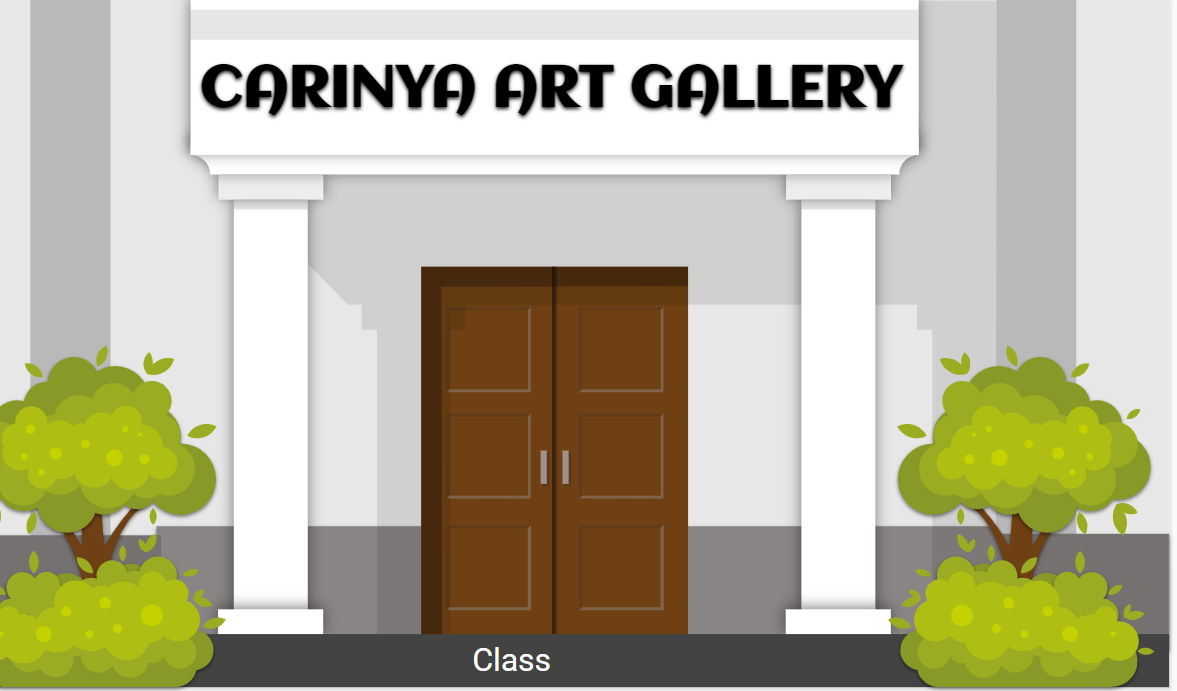 